SMLOUVA O DÍLENíže uvedené stranyZákladní škola a Mateřská škola, Znojmo, Pražská 98 se sídlem Pražská 2808/98, 669 02 ZnojmoIC: 45669716, DIČ: cz45669716, datová schránka: rqzi99s zastoupena PaedDr. Pavel Trulík, ředitelem příspěvkové organizace na straně jedné jako objednatelaDISTR služba škole s.r.o.se sídlem Na Jámě 442/87, 69201 Mikulov lč: 08998078 DIČ: CZ08998078 Datová schránka: dn3syhh zapsaná v obchodním rejstříku vedeném Krajským soudem v Brně oddíl C, vložka 116624 zastoupena Mgr. František Vlasák na straně druhé jako zhotoviteluzavírají ve smyslu ustanovení 2586 a násl. zákona č. 89/2012 Sb., občanského zákoníku, ve znění pozdějších předpisů, tuto smlouvu o dílo:l.Předmět smlouvy1.1. Touto smlouvou se zhotovitel zavazuje, že na svůj náklad a nebezpečí pro objednatele provede dílo specifikované v příloze Zadávací dokumentace výzvy k podání nabídek (dále jen „dílo”) a objednatel se zavazuje dílo převzít a zaplatit za něj níže uvedenou cenu. Předmětem smlouvy je dodávka a montáž prvků vybavení třídy mateřské školy.1.2. Místem provádění díla je Základní škola a Mateřské škola, Znojmo, Pražská 98, konkrétně odloučené pracoviště Slovenská 33.Il.Cena díla a platební podmínky 2.1. Smluvní strany se dohodly na ceně díla v následující výši:Cena díla bez DPH: 765442,- KčCena díla včetně DPH: 926184,80 Kč2.2. Cena díla stanovená podle předchozího bodu této smlouvy je cenou nejvýše přípustnou, která zahrnuje veškeré náklady zhotovitele spojené s plněním závazku z této smlouvy.2.3. Cena díla je splatná na základě průběžné fakturace za dodané zboží dle objednávky.2.4. Objednatel uhradí cenu díla bezhotovostním převodem na bankovní účet zhotovitele č.ú. 1231093640297/0100, vedeného u KB Břeclav Cena díla je uhrazena včas, je-li odpovídající částka v poslední den lhůty splatnosti poukázána na bankovní účet zhotovitele.2.5. Smluvní strany se dohodly, že objednatel uhradí zhotoviteli zálohu na cenu díla, a to ve výši 0,Kč.Ill.Termín provedení díla a místo předání díla3.1. Zhotovitel se zavazuje dodat zboží do 31. 3. 2023.3.2. Zhotovitel je povinen provádět dílo s potřebnou odbornou péčí a obstará vše, co je k provedení díla zapotřebí.3.3. Vyvstane-li při provádění díla potřeba součinností, zavazuje se objednatel nezbytnou součinnost poskytnout. Zhotovitel je však povinen na potřebu součinnosti podle předchozí věty objednatele upozornit.3.4. Místem předání díla je Základní škola a Mateřská škola, Znojmo, Pražská 98, odloučené pracoviště Slovenská 33, Znojmo. Dílo bude předáno osobně řediteli školy.Záruka za jakost4.1. Zhotovitel poskytuje na dílo zákonem stanovenou záruku.4.2. Zárukou za jakost se zhotovitel zavazuje, že dílo bude po záruční dobu způsobilé k použití pro stanovený účel a že si zachová obvyklé vlastnosti.4.3. Vyskytne-li se na díle v záruční době vada, na kterou se vztahuje poskytnutá záruka za jakost, objednatel bez zbytečného odkladu tuto vadu písemně oznámí zhotoviteli. Společně s oznámením, nebo bez zbytečného odkladu po něm, objednatel zvolí právo z vadného plnění.V.Závěrečná ustanovení5.1. Tato smlouva nabývá účinnosti dnem podpisem všemi smluvními stranami.5.2. Smlouvu lze měnit pouze písemnými dodatky, které budou jako dodatky označeny a stanou se nedílnou součástí smlouvy.5.3. Veškeré přílohy tvoří nedílnou součást této smlouvy.5.4. Případná neplatnost některého ujednání této smlouvy nebo obchodních podmínek nemá vliv na platnost ostatních ustanovení. Smluvní strany se v tomto případě zavazují poskytnout si vzájemnou součinnost k uzavření dodatku ke smlouvě, kde bude neplatná část smlouvy nahrazena novým ujednáním, a to ve lhůtě do jednoho měsíce poté, co tato potřeba vyvstane.5.5. Tato smlouva je sepsána ve dvou vyhotoveních, z nichž každé má platnost originálu a po jednom obdrží každá ze smluvních stran.Ve Znojmě: 27. 3. 2023	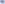 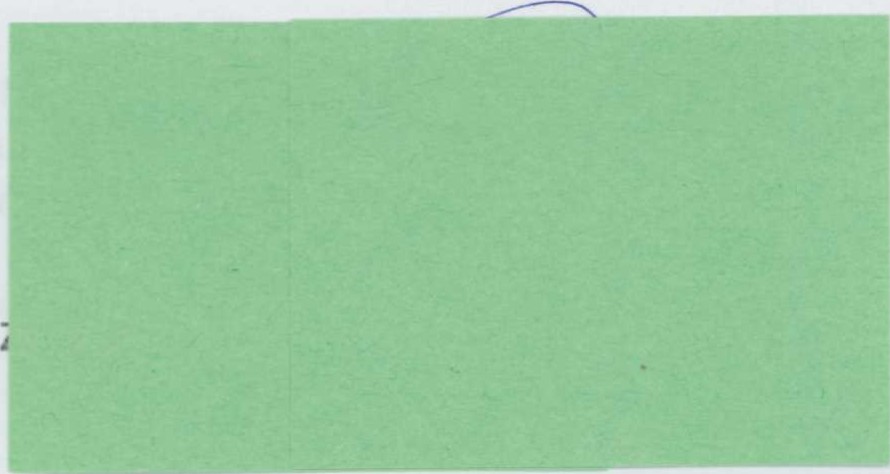 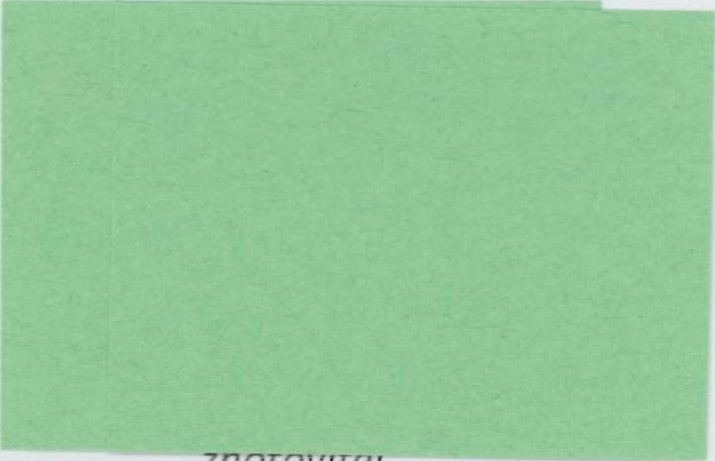 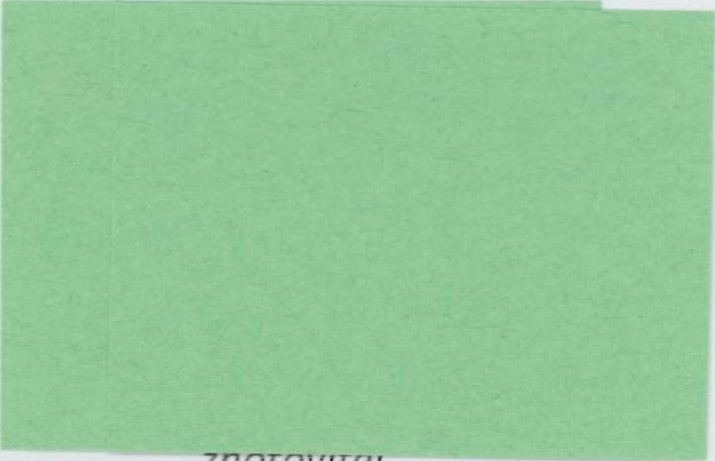 Příloha č. 2 ke smlouvě o dílo - dodávka a montáž prvků vybavení třídy mateřské školy.Základní škola a Mateřská škola, Znojmo, Pražská 98 se sídlem Pražská 2808/98, 669 02 Znojmo lč: 45669716, DIČ: CZ45669716, datová schránka: rqzi99s zastoupena PaedDr. Pavel Trulík, ředitelem příspěvkové organizace na straně jedné jako objednatel aDISTR služba škole s.r.o.se sídlem Na Jámě 442/87, 69201 Mikulov lč: 08998078 DIČ: CZ08998078 Datová schránka: dn3syhh zapsaná v obchodním rejstříku vedeném Krajským soudem v Brně oddíl C, vložka 116624 zastoupena Mgr. František Vlasák na straně druhé jako zhotovitelSeznam poddodavatelů:1. Zbyněk Pavlík, Na Jámě 1785/82, 69201 Mikulov, 71884483Je osoba samostatně výdělečně činná, která je vedena v databázi osob poskytující náhradní plnění a poskytne toto plnění v požadované výši 60000,- KčV Mikulově dne 28.2.2023	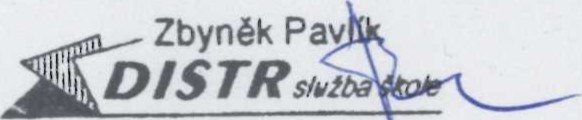 Na Jámě 82, 692 01 MikulovMgr. František Vlasák